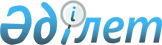 О признании утратившим силу постановления акимата Курчумского района "Об утверждении методики ежегодной оценки деятельности административных государственных служащих корпуса "Б" по Курчумскому району" № 82 от 10 марта 2015 годаПостановление акимата Курчумского района Восточно-Казахстанской области от 22 января 2016 года № 28      Примечание РЦПИ.

      В тексте документа сохранена пунктуация и орфография оригинала.

      В соответствии с пунктом 8 статьи 37 Закона Республики Казахстан от 23 января 2001 года "О местном государственном управлении и самоуправлении в Республике Казахстан", статьи 21-1 Закона Республики Казахстан от 24 марта 1998 года "О нормативных правовых актах", акимат Курчумского района ПОСТАНОВЛЯЕТ:

      1. Признать утратившим силу постановление акимата Курчумского района за № 82 от 10 марта 2015 года "Об утверждении методики ежегодной оценки деятельности административных государственных служащих корпуса "Б" по Курчумскому району" (зарегистрировано в департаменте Юстиции Восточно-Казахстанской области за № 3819 от 3 апреля 2015 года, опубликовано в районной газете "Рауан" - "Заря" за № 29 от 10 апреля 2015 года).

      2. Контроль за исполнением настоящего постановления возложить на руководителя аппарата акима района Абилмажинову.А.

      3. Настоящее постановление вводится в действие со дня его подписания.


					© 2012. РГП на ПХВ «Институт законодательства и правовой информации Республики Казахстан» Министерства юстиции Республики Казахстан
				
      Временно исполняющий обязанности 

      акима Курчумского района

М.Калелов
